1.  ABC OrderWrite all of your spelling words in alphabetical (ABC) order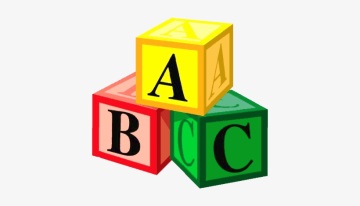 2. Pyramid Words Write all of your spelling words in the shape of a pyramid. 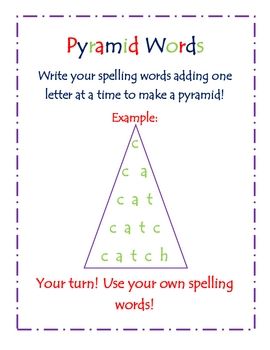 3. Use Technology Type out your spelling words on the computer. Try to use at least 4 different fonts.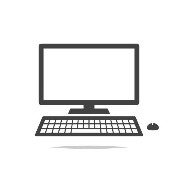 4. Lego WordsUse Lego to make your spelling words.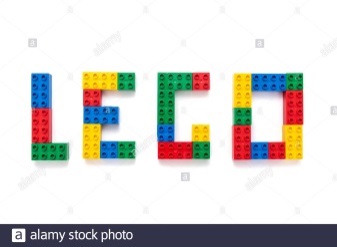 5. Silly SentencesMake some silly sentences using your spelling words.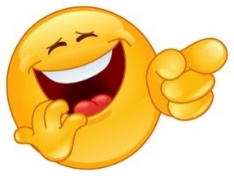 6. Bubble Letters Write your spelling words out in bubble writing.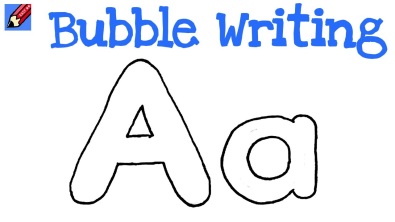 7. Collage WordsMake your words by cutting letters out of a newspaper or magazine and gluing the letters on a piece of paper to spell your words. 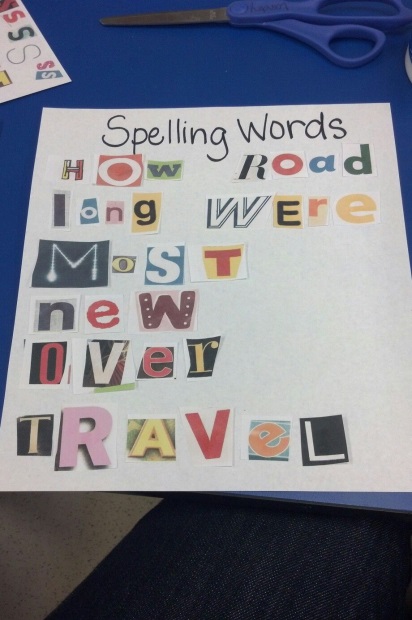 8. Writing Race Set a timer for 2 minutes. See how many times you can write each word perfectly during that time.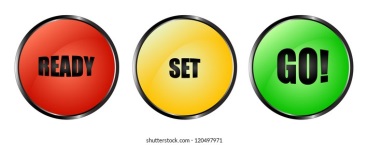 9. Rhyme TimeList words that rhyme with your spelling words.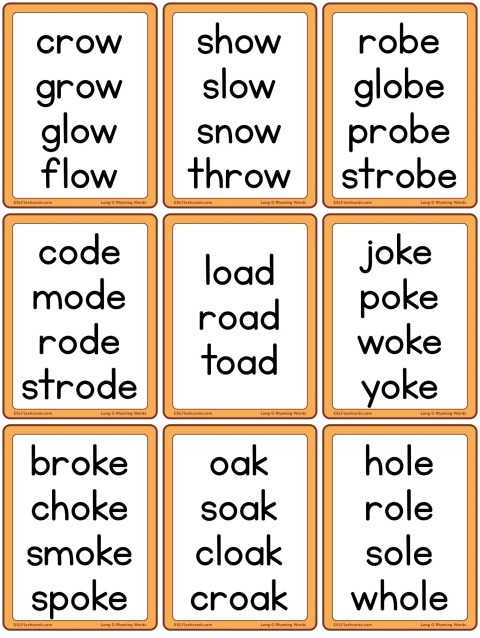 10. Super SyllablesSay your word. Listen to how many syllables it has. Clap the syllables. Write down your word in different colours to split it up into the syllables.RO BOTWIN TER11. Upper and LowerWrite your words in lowercase and uppercase.YELLOWyellow12. DefinitionsUse a dictionary, iPad or computer to find the definition of 3-5 of your spelling words.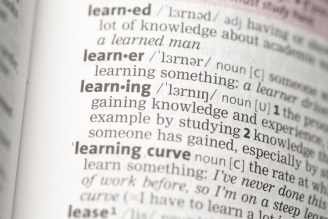 